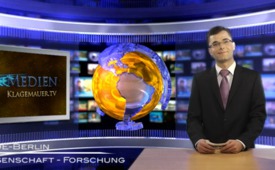 Erdöl als Futter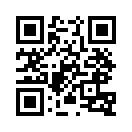 Wer kennt noch die Meldung, als im Golf von Mexico eine Ölplattform explodierte und Millionen Liter Öl ins offene Meer flossen?Wer kennt noch die Meldung, als im Golf von Mexico eine Ölplattform explodierte und Millionen Liter Öl ins offene Meer flossen? Es gab ein grosses Geschrei wegen der Umweltvergiftung. Meerwasser und Fauna auf dem Meeresgrund würden für lange, lange Zeit zerstört bleiben. Natürlich ist es nicht gut, dass dieser Unfall passiert ist, doch gibt es auch natürliche Ölquellen auf dem Grund der Meere, wo das Öl von jeher frei ins Wasser austritt. Wohin geht denn diese schwarze Brühe? Forscher sind dem nachgegangen und haben Organismen im Meerwasser entdeckt, die ausschlieβlich von Erdöl leben. Also fressen spezielle Bakterien dieses Öl auf und neutralisieren es. So hat die Natur auch hier eine Umweltpolizei installiert.von mxQuellen:http://www.laborundmore.de/archive/807654/Zur-Rolle-vonMikroorganismen-bei-der-Eliminierung-von-Oelverunreinigungen.htmlhttp://www.mpi-bremen.de/Abbau_von_Erdl_durch_Bakterien_-_Grundlegende_Gesichtspunkte_aus_mikrobiologischer_Sicht.htmlDas könnte Sie auch interessieren:#Erdoel - www.kla.tv/ErdoelKla.TV – Die anderen Nachrichten ... frei – unabhängig – unzensiert ...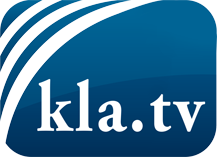 was die Medien nicht verschweigen sollten ...wenig Gehörtes vom Volk, für das Volk ...tägliche News ab 19:45 Uhr auf www.kla.tvDranbleiben lohnt sich!Kostenloses Abonnement mit wöchentlichen News per E-Mail erhalten Sie unter: www.kla.tv/aboSicherheitshinweis:Gegenstimmen werden leider immer weiter zensiert und unterdrückt. Solange wir nicht gemäß den Interessen und Ideologien der Systempresse berichten, müssen wir jederzeit damit rechnen, dass Vorwände gesucht werden, um Kla.TV zu sperren oder zu schaden.Vernetzen Sie sich darum heute noch internetunabhängig!
Klicken Sie hier: www.kla.tv/vernetzungLizenz:    Creative Commons-Lizenz mit Namensnennung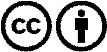 Verbreitung und Wiederaufbereitung ist mit Namensnennung erwünscht! Das Material darf jedoch nicht aus dem Kontext gerissen präsentiert werden. Mit öffentlichen Geldern (GEZ, Serafe, GIS, ...) finanzierte Institutionen ist die Verwendung ohne Rückfrage untersagt. Verstöße können strafrechtlich verfolgt werden.